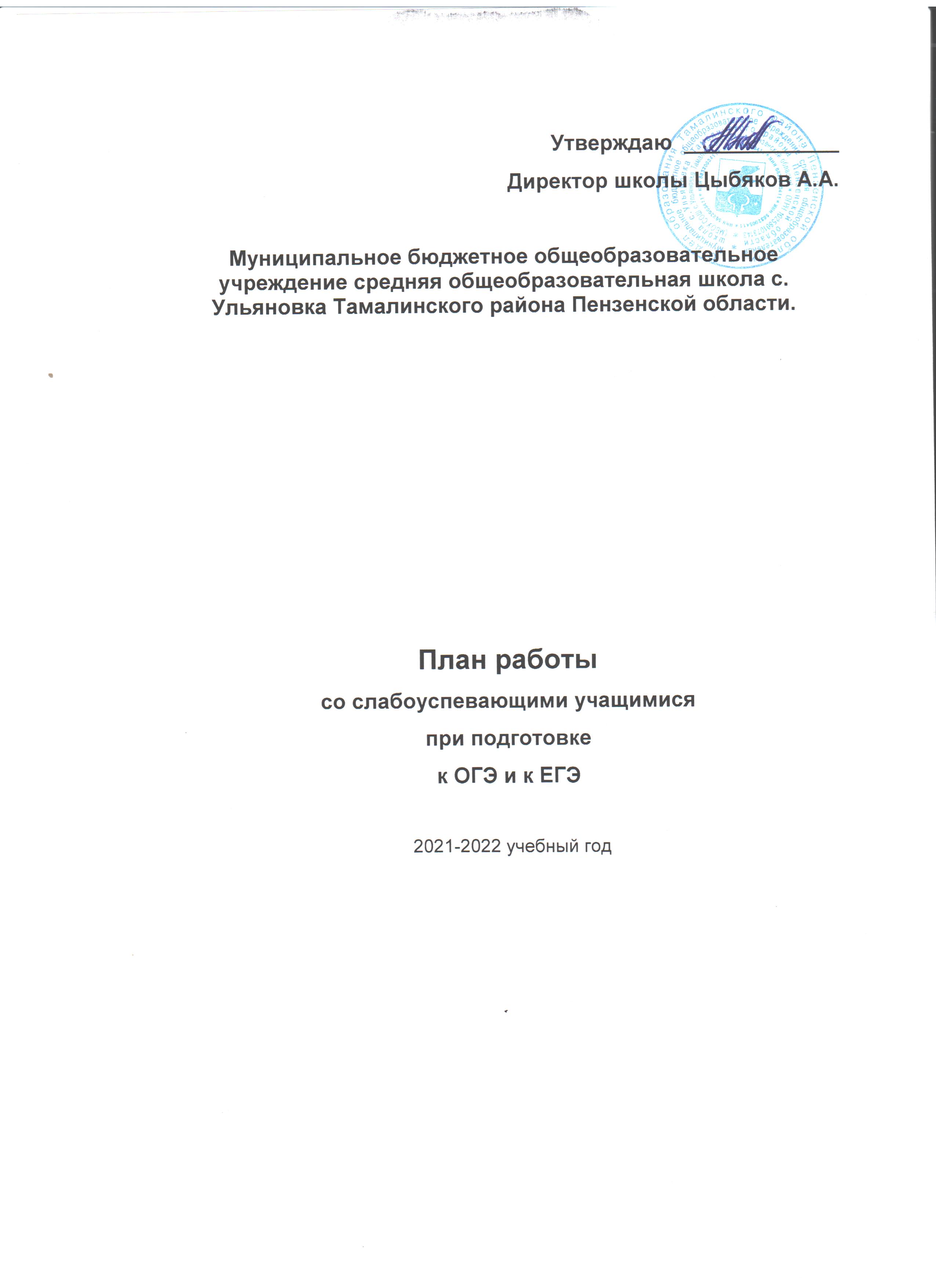 Утверждаю  _____________Директор школы Цыбяков А.А.Муниципальное бюджетное общеобразовательное учреждение средняя общеобразовательная школа с. Ульяновка Тамалинского района Пензенской области.План работысо слабоуспевающими учащимисяпри подготовкек ОГЭ и к ЕГЭ                                               2021-2022 учебный годОрганизация работы с детьми «группы риска»при подготовке к успешной сдаче государственной (итоговой) аттестацииПояснительная записка.В настоящее время эффективность деятельности всей системы образования напрямую связана с результатами государственной (итоговой) аттестации выпускников 9, 11  классов.Каждое образовательное учреждение несет ответственность за качество предоставляемых образовательных услуг, в связи, с чем возникает потребность в получении информации о реальных результатах деятельности учителя и ученика и их динамике, в выявлении факторов, на них влияющих. Для решения этих задач становится актуальным построение системы мониторинга качества образования.В практику работы образовательных учреждений прочно вошло понятие «учащиеся группы риска», под которыми понимается группа обучающихся, у которых вероятность получения неудовлетворительной отметки (балла, ниже установленного минимального) на экзамене достаточно высока. Эти учащиеся требуют повышенного внимания со стороны администрации образовательного учреждения, учителей-предметников и родителей.Надежным результативным средством подготовки к итоговой аттестации этих школьников и обеспечения им возможности успешно её пройти является работа по индивидуальным образовательным маршрутам.Универсального рецепта создания индивидуального образовательного маршрута (ИОМ) в настоящий момент нет. Невозможно определить этот маршрут на весь период подготовки к ОГЭ и к ЕГЭ. ИОМ должен отражать процесс изменения в развитии и обучении учащегося. С помощью ИОМ происходит своевременная коррекция педагогического процесса в процессе подготовки к ГИА. Содержание ИОМ определяется комплексом факторов.Для учащихся «группы риска» маршрут должен, в первую очередь, носить компенсирующий характер, т.е. быть направлен на ликвидацию тех или иных пробелов, выявленных по результатам контрольных работ.Результатом проектирования индивидуального образовательного маршрута становится выбор линии (пути) движения учащегося к поставленной цели.Список «группы риска» по математике учащихся 9 класса.1 Попов Артем2. Бурлаков Алексей3. Данилкин ВладиславСписок «группы риска» по русскому языку учащихся 9 класса1 Попов Артем2. Бурлаков АлексейСписок «группы риска» по русскому языку учащихся 11 класса1. Митин Максим2. Шихов АртемСписок «группы риска» по русскому языку учащихся 10 класса1. Гейвандов ДанилОсновные причины отставания по предметам:1) низкий темп работы на уроке.2) нет систематической подготовки к урокам.3) недостаточный контроль со стороны родителей.4) низкая учебная мотивация у учащихся и родителей.Цель: работа по основным темам курса математики и русского языка за 7-9 , 10-11 классы, отработка навыков учащихся,  необходимых для сдачи ОГЭ и ЕГЭЗадачи:1. Выявить затруднения учащихся по математике.2.Определить для каждого учащегося планируемый результат (по итогам диагностических работ).3. Использование интернет - ресурсов при подготовке к ОГЭ и к ЕГЭ.Учитывая психологические особенности учащихся «группы риска», реализация образовательного маршрута осуществляется ежедневно на уроках и индивидуальных занятиях и индивидуально-групповых занятиях.Также дополнительные занятия по коррекции знаний учащихся проводятся во второй половине дня в рамках консультаций.План работы.МероприятияСрокиОтветственный1Разработка индивидуальных планов по ликвидации пробелов в знаниях учащихсяСентябрьоктябрьУчитель математикиРусского языка4.Индивидуальные консультации для слабоуспевающих учащихсяПо отдельномуграфикуУчитель математики Русского языка5.Определение планируемого результата для слабоуспевающих учащихсяНоябрьУчитель математики Русского языка6.Составление расписания каждодневных домашних самостоятельных занятий по подготовке ГИА (под контролем родителей)октябрьУчитель математики, Русского языкародители7.Ознакомление учащихся и их родителей с правилами проведения ОГЭ и ЕГЭ.ДекабрьЗам. дир по УВР8.Выработать навыки работы с тестовыми заданиями:- научить избегать «слабые» места при выполнении заданий.- учить учащихся технике выбора ответа методом «исключения» явно неверного ответа.- учить обратить внимание на ключевые слова «верно», или «неверно», и т.д.В течение годаУчитель математики Русского языка9.Научить учащихся правильно заполнять бланкиФевральУчитель математики Русского языка10.Решение тренировочных работ с сайта. Анализ результатов.В течениегодаУчитель математики Русского языка11.Использование интернет ресурсов: открытый банк заданий сайта ФИПИ.В течение годаУчитель математики Русского языка12Еженедельное выполнение домашней контрольной работы (тренировочных работ ОГЭ и ЕГЭ прошлых лет)Декабрь – майУчитель математики Русского языка13Выступление на родительских собраниях по вопросам подготовки к ГИАПо плану школыУчитель математики Русского языка16.Участие учащихся в пробных экзаменах на школьном уровнеПо графикуРодители,Учитель математики Русского языка17.Консультирование родителей  по итогам пробных экзаменов, состоянием учёбы и подготовки к ГИААпрельУчитель математики Русского языкаЗам. дир. по УВР18.Психологическая поддержка учащихся и родителей при подготовке к ГИАВ течение годапсихолог